Krack apuesta por la youtuber viguesa Rebeca Stones para lanzar su colección de zapatosLa marca de calzado Krack se embarca en youtube y apuesta por nuevas caras como Rebeca Stones para generar engagement entre fans y consumidoresPrimero los blogs, después Instagram y ahora es el turno de Youtube. La marca de calzado gallega Krack continúa de forma coherente con su estrategia online y apuesta por Youtube con el lanzamiento de una colección cápsula diseñada por una de las youtubers del momento, Rebeca Stones. Krack conocida por dar el salto con su primera colección con Lovely Pepa en el 2012, y lazar posteriormente The Blogger Collection, colecciones en las que han colaborado las mejores bloggeras de España, se embarca ahora en aliarse con influencers con un claro posicionamiento en Youtube.La colección de Rebeca Stones, es comercializada bajo el nombre de Krack CORE by Rebeca Stones, la línea joven de la firma con la que la cadena de zapaterías pretende acercar la marca Krack CORE al lifestyle más teen y generar engagement con este público.La colección consta de 5 modelos, para los diferentes momentos del día, blucher, espartos con estampado tropical y sandalias de tacón en diferentes colores y materiales conforman la colección. Los 5 modelos están a la venta desde el 18 de abril en las tiendas de Vigo, Pontevedra, Santiago, A Coruña y Madrid además de la web krackonline.comPara su presentación Krack organizó un evento vestido de “quedada” en el Cc Gran Vía de Vigo, ciudad natal de la protagonista, en el que más de 500 fans de Rebeca Stones pudieron charlar con ella además de descubrir en primicia su colección de zapatos.De nuevo Krack, acierta con su posicionamiento. “Estar en el lugar adecuado en el momento adecuado, es clave para tener presencia, pero hablar con la gente en su lenguaje y a través del canal en el que se comunican es vital para comprenderles y llegar a ella” argumenta Sebastián Troyas, responsable de Marketing de la marca. Junto con el nuevo enfoque de su canal de youtube Krack TV y colaboraciones exclusivas como la de Rebeca Stones, Krack genera contenido interesante y ofrece a su público lo que éste actualmente demanda consiguiendo, con resultados exponenciales, que se unan a su comunidad.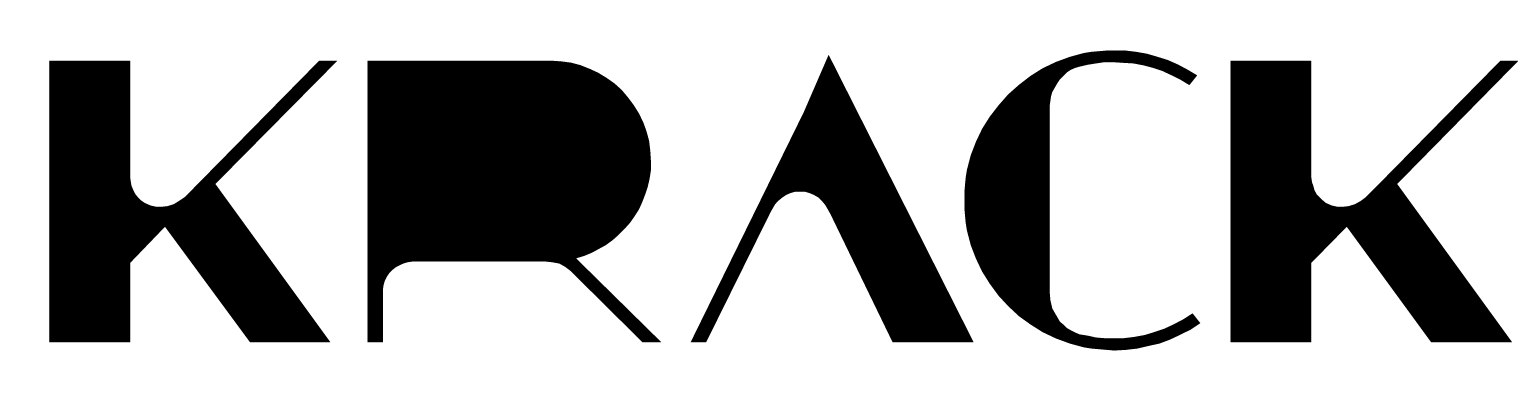 www.krackonline.comContacto:Sebastián Troyas – Responsable de Marketing y ComunicaciónSebastian.troyas@globalretail.es626 528 509